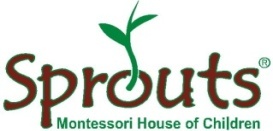 SPROUTS MONTESSORI HOUSE OF CHILDRENUpper Elementary/Early Adolescence Campus:Address: 1, Luz Avenue, 5th Street, Mylapore Chennai – 600004Phone: 044-24991060        Upper Elementary Email: elementaryenvironment@gmail.comSchool Main Office: 
Address: 10, Luz Avenue Road, Mylapore, Chennai – 600004Phone: 044-42074072 / 044- 24981006Email: sproutsmont@gmail.comWebsite: www.sproutsmontessori.inUPPER - ELEMENTARY STUDENT CALENDAR2019-2020SPROUTS MONTESSORI HOUSE OF CHILDRENSCHOOL CALENDAR2019- 2020PRAYERGayatri Maha MantraOm BhurBhuvahSwahTat SavithurVarenyamBhargoDevasyaDheemahiDhiyoyo nah PrachodayatHindi PrayerHey Baghwan! TujhePranamTereBachche, Hum ho SachchePadeLikhenge, YogBanengeKaamKarenge, NahiDarangeNishyaBadenge, Bade ChalengeDo Vardhan, Hey Baghwan!English PrayerOh my God bless this dayBless each work and playBless my father, my mother, my brothers and sistersBless us all Oh God we Pray!Thank you God for the world so sweet,Thank you God for the food we eatThank you God for the birds that singThank you God for Everything.EXPRESSIONSWhat we hear, what we thinkShape the people that we becomeWhat we speak, what we doShow the world just who we are!We are small, we are youngBut we do such marvelous things!What we learn, what we feelDefine us as human beings! (2)Hate and anger result in fearSadness and confusionPeople hurt each otherFor causes meant to uniteWe are learning still Oh PeopleTo walk this land like brothersScratch the surface of every personYou will find all are the sameExpressions reveal the same'Cos the feelings are the sameWe have flown the air like birdsWe have swum the seas like fishesAnd the prayer we pray for todayIs to live in harmonyWe have roamed the wide world overNorth, South, East and West!Everywhere we go we discoverThat we are all the same (2)Peace and joy and happinessMakes the world a sunnier placeAn open heart, a helping handLifts the world to a better place*****************************************************************************SPROUTS SCHOOL SONGA home away from home,We think of as our own,A place we are happy to go to!Caring teachers show the wayLet us learn at our own paceThere’re so many activities we can do.Chorus:Sprouts! My School!It’s a SUPER placeSprouts! My school!Gives me all the spaceTo ask, to findExplore my mindGrow into a person I want to beSprouts helps me discover me!We understand we’re not the sameWe all learn in different waysWe learn to think independently!We learn the right from wrongBuild a heart and mind that’s strongSo caring people we grow up to be!Chorus…!Whether to workWhether to playAt Sprouts I know that I can choose!Listen to othersSpeak out my mindAt Sprouts I learn decide what I can do!Chorus…!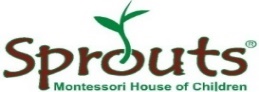 NOTE TO PARENTSDear Parents,Parent involvement with the school is vital when it comes to a healthy and holistic development of your child. After all, it is the joint effort of both parents and the School that help in shaping and evolving the Individual the child’s growth and future.Involving with the School leads to understanding the Montessori Philosophy and its learning methodology and the manner in which it guides the growth of a child in a natural and beautiful manner. Involving with the School will also give you an insight to the various events that are conducted and celebrated throughout the year in order to give your child a rich and vibrant learning experience.The school calendar lists out the various Workshops and Celebrations over this academic year and we request you to mark these dates and make yourself available to the school. These will help in enhancing your bond with your child and practicing the same philosophies at home will definitely lead to Eureka Moments (Aaha! Moments)We do look forward to your presence and active participation on these below mentioned occasions:Please note that the events listed in the calendar require the presence of both parents. The school would like to be given prior information of your absence or unavailability should that happen.In the event of both parents being unable to attend a program, the school would like one other family member to attend and participate in the program. It is important that the family understands and experiences the nature and flavour of the program taking place. The Time slots for the Programs are usually sent by Mail along with reminder mails / messages sent closer towards the Date of the Program.Please note that the school records the presence or absence of parents / family members on the days various events are organized by the school.The school seeks and invites active involvement of Parents as such an interaction benefits the child. Parents who consistently absent themselves from these programs and events lose out on opportunities to engage with the school, including sharing their own views, feedbacks and opinions.Thanks and Regards,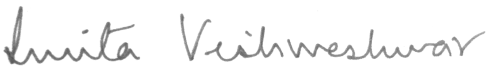 SmitaVishweshwarFounder PrincipalFOR PARENTS TO ATTEND-UPPER ELEMENTARY ADDITIONAL DATES TO NOTE –COMPULSORY ATTENDANCE OF THE CHILDIMPORTANT FARM DATES TO NOTE UPPER ELEMENTARY ENVIRONMENTOnly for Year III StudentsFarming will be part of the curriculum for the children in year III of the Upper Elementary Environment. Make note of the mentioned dates for the farm visits. Students should bring their Farm diary on all these days.RULES & REGULATIONSUPPER ELEMENTARYThe upper elementary not only focuses on the acquisition of knowledge but adds a level of thoughtfulness by inspiring children to think and question. Maria MontessoriFor the period 9-12 years – the period immediately preceding adolescence – we provide a different plan of education as that of the earlier period. But for this it is important to understand this child who has entered the second part of his “second plane”,as Maria Montessori defines it.Who is an Upper Elementary child?A child to whom the social circle matters a lot. They have a need to extend their social boundaries and work with their peer group. Their core interest lies in the “Why” and “How” of everything.  And are slowly becoming aware of the cause and effect of all that happens or has happened in this world. This child needs to hear stories of greatness and goodness and moral values. The mind of the elementary child concerns itself with building a conscience, that inner sense of what is right and wrong. During this period of growth, they need to know that the adults in their lives love, respect, and understand them.At Sprouts:Our Upper elementary classroom is divided into four main areas of work: Mathematics, Language, Culture (which includes history, geography) and Science. And in addition to these core subjects offered, our curriculum includes, Physical Education, Hindi, Tamil, Art, Music and Movement and Theatre. All concepts are given when the child is ready and not at a given chronological age. Science and cultural subjects are enhanced with experiments and study of models that are available in the classroom. All presentations are given keeping in mind this curious, socialistic being, who has a thirst for knowledge and exploration.Moral activities and discussions about the virtues and vices are done with the children, to bring to their conscious mind the aspects of right and wrong and also to empower them to conclude the same for themselves.Role of the adultThe adult of the environment allows the child to carry out all the activities independently, which the child feels capable of doing, irrespective of the outcome. This gives the child the dignity he needs at this stage, where he is trying to balance between the child in him and the suddenly “socially conscious” being that he is becoming. The role of the adult is to help, guide and understand the child; and NOT to hand-hold them in their day to day activities. CALENDAR 2020-2021No. of Working Days in June (1st Term):18No. of Working Days in July (1st Term):22 No. of Working Days in August (1st Term):21No. of Working Days in September (1st Term):22No. of Working Days in October (Term1+Term 2): 10+6=16Total No. of Working Days for 1st Term: 18+22+21+23+10=94No. of Working Days in November (2nd Term): 20No. of Working Days in December (2nd Term):15Total No. of Working Days for 2nd Term: 7+21+15=43No. of Working Days in January (3rd Term): 18No. of Working Days in February (3rd Term):20No. of Working Days in March (3rd Term):24Total No. of Working Days for 3rd Term: 18+20+24=62Total No. of Working Days in the year:94+43+62= 199Child’s DetailsChild’s DetailsName of the StudentDate of BirthFather’s DetailsFather’s DetailsNameOccupationMobile NumberEmail AddressMother’s DetailsMother’s DetailsNameOccupationMobile NumberEmail AddressResidence DetailsResidence DetailsResidence AddressResidence Landline NumberAlternate (Emergency) Contact DetailAlternate (Emergency) Contact DetailContact 1Contact 1NamePhone NumberContact 2Contact 2NamePhone NumberOUR TEAMOUR TEAMFounder PrincipalSmita VishweshwarCreative DirectorSujatha JaishankarAdministration TeamAdministration TeamOffice CoordinatorRamya KOffice AdminPreethi BharathAccountsRamadevi MToddler AdminPrimary AdminElementary Admin (Lower)Sarini SubramanianEarly Adolescence AdminIsha AntonyEnvironment Coordinator TeamEnvironment Coordinator TeamToddler CoordinatorSanjala SudhirPrimary CoordinatorS BhavaniLower Elementary CoordinatorVaishnavi SridharUpper Elementary CoordinatorShivani BhaiyaEarly Adolescence CoordinatorVijayalakshmi GopalVisiting PsychologistAkanksha ThomasToddler Toddler Toddler Guide & ConsultantNithya RamachandranToddler Pavithra V ShenoyToddler R SarithaToddler Vani MohanToddler Supriya NToddler R PooraniToddler Archana Sam RathiToddler Tripura GurajadaPrimaryPrimaryPrimaryBhuvaneswari MuraliPrimary (Special Educator)Shobana HariharanPrimarySaravanadeepa VPrimaryS GayathriPrimaryHemalatha TPrimaryBhanumati KonaPrimaryKavya GPrimaryAparna SubramaniamPrimaryRadha SankaranPrimarySrividya JayaramanPrimaryR PriyaPrimaryMehzabin Murtuza GandhiPrimaryTrisnaa VidyasagarHindi LanguagePriya Kapoor HTamil LanguageR Indirapriyadharsini & A RamalakshmiLower Elementary Lower Elementary Lower Elementary Adah RamonaLower Elementary Padmashri KrishnamurthyLower Elementary Sujatha MLower Elementary Aiyshwarya GovindLower Elementary Poonam CHindi LanguageManjulatha R & S RanjithaTamil LanguageV Gayathri & Lalitha NatarajanUpper ElementaryUpper ElementaryUpper ElementaryShivani BhaiyaUpper ElementaryGeetha VenkatHindi LanguagePriya ShafiTamil LanguageK MariEarly Adolescence Early Adolescence Science Vijayalakshmi GopalMathsNisha GuptaEnglishIsha AntonySocial Science & Farming School RepresentativeSweetlin YComputer ScienceKavya GHindi LanguagePriya ShafiTamil LanguageK MariCo- Curricular TeamCo- Curricular TeamTheatre (Crea- Shakthi)Karthik SubramaniamDanceSagarika GaneshyamYoga PA OshyaneArt Anbu Selvi JFarming - Sempulam Sustainable SolutionsDr K Vijayalakshmi & TeamGAME & Creative Music Art Prof. Srinivas KrishnanSports & Physical TrainingTulasi Priya & NandagopalaCalligraphySmita MusaddyKalaripayattu Aruna Rao KottaaramSilambam NandagopalaNon Teaching StaffNon Teaching StaffSupport TeamSupport TeamKomalaKomalaSavithriSavithriMenakaMenakaSanjuSanjuShanthiShanthiN ThangamN ThangamChellammalChellammalChandrakalaChandrakalaKokilaKokilaK VimalaK VimalaVimala PVimala PManjulaManjulaChitraChitraKarpagambalKarpagambalTirpurSundariTirpurSundariPrimary - Special SupporterS LalithaWatchmanKaruppiah WatchmanMathiazhagan WatchmanManohar WatchmanR GovindarajanS.NoEVENT/CELEBRATIONDAY & DATE1Orientation for ParentsSaturday, 6th June 20202Upper Elementary Parent ObservationMonday 29thJune 2020 Onwards3One to One Meetings with parentsWednesday 22ndSeptember 2020 onwards4Sports Day (Main Event)Saturday, 8thAugust 20205Presentation Day Saturday, 10th October 20206Christmas Carnival & CelebrationsSaturday, 19thDecember 20207Annual Day sSaturday, 6thFebruary, 20218One to One Meetings with parentsTuesday, 16th February, 2021 onwards9World Poetry DayFriday, 19th March, 2021Name of EventDay/Date1Reopening Day – Term 1Monday, 8thJune 2020Sports Day RehearsalFriday, 7th August 20202Outstation Trip Sunday, 11th October 2020 - Wednesday, 14thOctober 2020 (TENTAIVE)3Last Working Day – Term 1Wednesday, 14th October 20204Reopening Day – Term 2Monday, 26thOctober 20205Last Working Day – Term 2Saturday,19thDecember 20206Reopening Day – Term 3Monday, 4thJanuary 20217Annual Day Stage RehearsalsDay 1: Thursday, 4th February,2021Day 2: Friday, 5th February, 20218Group Photograph DayMonday, 15thFebruary 20219Last Working Day – Term 3Wednesday, 31st March 2021Name of EventDay/Date1Farm Visit 119th and 20th June'20202Farm Visit 224th and 25th July'20203Farm Visit 328th and 29th August'20204Farm Visit 418th and 19th September'20205Farm Visit 530th and 31st October'20206Farm Visit 620th and 21st November'20207Farm Visit 7(one day visit)12th December'2020(Saturday)8Farm Visit 821st and 22nd December'2020(Monday & Tuesday)9Farm Visit 9(one day visit)9th January'2021(Saturday)10Farm Visit 1012th and 13th February'202111Farm Visit 115th and 6th March'202112Farm Presentation12th March’2021S.NoRULES& REGULATIONSDETAILS1Timings8.30 am to 3.00 pmChildren should be in School by 8.20 amChildren who come to School after 8.30 am will be marked lateChildren coming after 8:45 am will be sent back home- THIS SHALL WE DELETE?Please note after three late arrivals, the child would be sent back home.Late arrival and Early Pick up of the Child, in case of any emergency should be informed earlier to the Coordinator/ Class Teacher and the Office through a letter or an e mail.Pick time for the children is 3:00-3:15, during which time there would be an adult accompanying them in the premises. Post 3:15, the child would be kept in the school premises under the care of the helper / watchman of the campus. 2Fee PaymentsThe Academic Year Payment (Excursion & Celebrations + Stationary) along with the First Term payment (June to October) is required to be done by Mid-MarchTerm 2 (November to March) fee to be paid by first week of OctoberFee Payments to be done via Cheque or Online TransferUniform is an additional cost from the Fee Structure (Cash only)In case of Late Fee Payment Rs 1000 will be charged3AttendanceRegularity and punctuality to school is mandatory.A leave letter by email or handwritten should be submitted for all planned leaves ahead of taking the leave and post in case of child being sick suddenly.In case of sick leave extending for more than 3 days a medical certificate has to be furnished The Coordinator and Office needs to be informed of all leaves, at all timesMinimum attendance requirement for every child is 90%First and the last day is compulsory attendance. And uninformed absence on these days would levy a fine of Rs.500/.Occasional absence of the child from school, would affect the academic progress of the child, as the child can miss important presentations and workshops, (that may not be possible to repeat).4Belongings to be Carried to SchoolLost and missing items can be picked up from the Lost Property Box at the entranceThe child is expected to be responsible of their belongings5UniformClean uniform must be worn from Monday to FridayAll children must come in the Sprouts School T-shirt Bottoms: Blue denim ColourBoys: ShortsGirls: Divided Skirts / Blue Leggings On days of celebrations/events for the academic year 2020-2021, the children of each environment are required to wear Red and Yellow colour T-Shirts only. These two colours must be purchased on a mandatory basis for the respective environments.Wearing of any kind of Jewellery to be avoided. The School will not be responsible for the loss.Girls can wear stud earrings and no other jewellery. This is for the safety of the child and their belongings.No Trading Cards, Bey Blades, Fidget Spinners, etc allowed in school. Items found in child’s possession will be confiscated and handed over to the coordinator / office.Comfortable, easily wearable and removable footwear must be worn on a daily basis to school. Children are encouraged to wear socks for reasons of cleanliness.6SecurityThe School is fully CCTV MonitoredEvery Child will be given an Identity Card in the beginning of the Academic Year. The Parents are to keep the ID Card with them and not send it along with the Child to SchoolIn case any new adult apart from the Parents are coming to pick up the child, do send the ID card along with them and a prior mail informing the school of the same.Kindly inform the School and introduce the new adult, picking up the child to the Environment Coordinator, Class teacher, Office and Akka. Any change in the pick-up and drop arrangements should be intimated in writing to the environment coordinator7About the Eatables (Lunch)The Child should come to School after eating  a good breakfast at homeFor reasons of health and keeping with the philosophy of the school, please avoid sending Junk food, Non Vegetarian, Processed foods and Chocolates with the child for his snack / lunch.Parents to send limited quantity of a healthy snack and a healthy LunchKindly do not send any fancy cutlery along with the child. Loss of it will not be the School’s responsibility8Notebooks /Stationery Your child will be given different books for different cultures that she/he is introduced to.Proper maintenance of these notebooks/ workbooks is mandatory. Kindly cover and label all the note books. It is mandatory that your child brings all his/her books to school every-day. Your child may choose to leave his books in school during the work week and bring them home every week and bring them back every Monday.It is your child’s responsibility to complete any task that has been assigned to him/her to be done at home. Your child will have a record of the home work in his Job Diary which has to be brought to school on a daily basis.Parents must sign the work diary every day.Help your child to pack his/her bag every night. Do not do it for them. Their bag should be complete with their Job diary, all his note books, well equipped stationery pouch and geometry box.Any Notebook or workbook LOST by the child, will have to be replaced by the child.9Library BooksEach term every child is requested to donate 3 books to the school library, which he / she have read or would like to read and would like for their friends also to read. Children will be encouraged to take library books from school. These books have to be returned in 7 days from the date of issue.In case any damage or loss of the School Library Book a fine of Rs 150 will be charged. In case of damage or loss of another child’s donated book, the child who damaged / lost the book will have to replace the same book to that child.10Birthday CelebrationsBirthday is a very important celebration for the child. But as our school policy please do not send Chocolates or other items with chocolate or return gifts for the Children or the Staff members Child can come to school in his choice of colour dress on this special day.Some suggestions for sharing on birthdays: Eggless bread; vanilla / tutty fruity cupcakes; butter cookies; Indian sweets; Muffins / Chikkies.11Communication to ParentsParents will be communicated through Mail/What’s App on a frequent basisBoth Parents’ Email Id’s and Mobile Numbers must be shared with the SchoolReminder What’s app messages regarding planned programs (mentioned in the Calendar and monthly planners) In case of any emergency/immediate communication, bulk What’s App and Mail will be sent A copy of all the Circulars will be displayed on our Notice BoardIn case parents are not receiving any communication from the School, do come bring it to our notice at the earliest.Pictures of all the events in the School will be put up on our Facebook and Instagram Accounts. Do like the page for the updates12Communication from the ParentsIn case the Parents would like to meet with the Principal/Coordinator/ Teacher; an appointment must be taken from the Office and wait for the confirmation of the date and time of the meeting.Talking to the staff members about your child, during the drop or pick time of your child, will not be entertained.Parents are requested to call the school only in case of emergency. No personal messages will be passed to the child.Since the total number of working days for the Academic Year 2020-2021 is higher, any unplanned leave declarations, will not be compensated13Hygiene and Medical AssistanceKindly make sure that the child comes to School well groomed – fresh, clean uniforms. (Please make sure the uniforms are not faded).Nails to be cut and maintained properly on a regular basis. Make sure you child washes his/her hair regularly and does not have any lice in them. Children found with lice in their hair would be sent back home.As an additional precaution, mosquito cream or patch can be put on the child and sentEnvironments have a fully stocked First Aid Box and Mosquito repellentsRegular pest control is done in the campusIn case of medical emergencies, the child is taken to Kauvery Hospital, Alwarpet along with the Coordinator/Class Teacher and Office Staff. The Parent will be informed regarding the same immediately. 14Outstation TripAn outstation trip will be planned in the second week of the month of October. Tentative Dates have been marked in the calendar.Cost for the same would be informed closer to the date.The theme of the trip is “Wildlife of India”. As this is interconnected to the academics of the children, their presence/attendance is mandatory.15Traffic RegulationAs you all are aware, that our school campus is situated in the midst of residential properties. Hence we request you to be mindful of the same and please DO NOT PARK in front of other residential gates, our own school gate or in any No Parking Zone.The lane perpendicular to our campus can be used to park the vehicles, and parents / drivers can walk up to the main gate to drop / pick the child.16General InstructionsKindly ensure the screen time for the child at home is not more than one hour in a dayChildren should get at least 10-12 hours of sleep every day, so that they are fresh for the next day and are able to wake up on time.In case the child is unwell, please ensure that the medication for the same is given at home. The teachers cannot be held responsible to offer the medicines to the child during class hoursLast but not the least,  refrain from different teaching methodologies taken up by Parents/Tuition Teachers. Kindly coordinate, cooperate and go with the pace of the Teacher to avoid confusion in the child.DOWDateJUNE – 2020Working daysMON1-TUE2-WED3-THU4-FRI5-SAT6Orientation for Parents -SUN7-MON8Reopening Day for Children – WORLD OCEANS DAY1TUE92WED103THU114FRI125SAT13-SUN14-MON156TUE167WED178THU189FRI19FARM VISIT – 3rd Year UE Children10SAT20FARM VISIT – 3rd Year UE Children  / Yoga Day celebrations 11SUN21-MON2212TUE2313WED2414THU2515FRI2616SAT27-SUN28-MON29Parent observation 17TUE30Parent observation 18DOWDateJULY – 2020Working DaysWED1Parent Observation 1THU22FRI33SAT4-SUN5-MON64TUE75WED86THU97FRI108SAT11-SUN12-MON139TUE1410WED1511THU1612FRI1713SAT18-SUN19-MON2014TUE2115WED22One to One Meetings 16THU23One to One Meetings 17FRI24FARM VISIT – 3rd Year UE Children  / One to One Meetings 18SAT25FARM VISIT – 3rd Year UE Children-SUN26-MON2719TUE2820WED2921THU3022FRI31Bakrid Holiday-DOWDateAUGUST – 2020Working DaysSAT1-SUN2-MON31TUE42WED53THU64FRI7Sports Day Rehearsal5SAT8Sports Day6SUN9-MON10Rest Day-TUE11Janmashtami Holiday-WED12INTERNATIONAL YOUTH DAY7THU138FRI149SAT15Independence Day Celebrations 10SUN16-MON1711TUE1812WED1913THU2014FRI2115SAT22-SUN23-MON2416TUE2517WED2618THU2719FRI28FARM VISIT – 3rd Year UE Children  / Onam Celebrations 20SAT29FARM VISIT – 3rd Year UE Children  / Muharram Holiday-SUN30-MON31Dr Maria Montessori Day 21DOWDateSEPTEMBER – 2020Working DaysTUE11WED22THU33FRI4Half Day working 4SAT5-SUN6-MONN75TUE86WED97THU108FRI119SAT12-SUN13-MON1410TUE1511WED1612THU1713FRI18FARM VISIT – 3rd Year UE Children14SAT19FARM VISIT – 3rd Year UE Children-SUN20-MON2115TUE2216WED2317THU2418FRI2519SAT26-SUN27-MON2820TUE2921WED3022DOWDateOCTOBER – 2020Working DaysTHU11FRI2-SAT3-SUN4-MON5Report Card Distribution2TUE6Report Card Distribution3WED74THU85FRI96SAT10Presentation Day / Exhibition7SUN11OUTSTATION -MON12OUTSTATION  8TUE13OUTSTATION  9WED14OUTSTATION  10THU15Pooja Holiday begins for UE -FRI16-SAT17-SUN18-MON19-TUE20-WED21-THU22-FRI23-SAT24-SUN25Pooja Holiday Ends /  Vijayadasami CelebrationsMON26School Reopens for Term 211TUE2712WED2813THU2914FRI30FARM VISIT – 3rd Year UE Children15SAT31FARM VISIT – 3rd Year UE Children  / Halloween Celebrations 16DOWDateNOVEMBER – 2020Working DaysSUN1-MON21TUE32WED43THU54FRI6Children’s Day Celebrations – Half Day5SAT7-SUN8-MON96TUE107WED118THU12Diwali Celebrations – Half Day9FRI13Diwali Holiday-SAT14Diwali Holiday-SUN15Diwali Holiday-MONN1610TUE1711WED1812THU1913FRI20FARM VISIT – 3rd Year UE Children14SAT21FARM VISIT – 3rd Year UE Children-SUN22-MON2315TUE2416WED2517THU2618FRI2719SAT28-SUN29-MON3020DOWDateDECEMBER – 2020Working DaysTUE11WED22THU33FRI44SAT5-SUN6-MON75TUE86WED97THU108FRI119SAT12FARM VISIT – 3rd Year UE Children-SUN13-MON1410TUE1511WED1612THU1713FRI1814SAT19Christmas Carnival & Celebrations – Last Working Day15SUN20-MON21FARM VISIT – 3rd Year UE Children  / Christmas Holiday Begins-TUE22FARM VISIT – 3rd Year UE Children-WED23-THU24-FRI25-SAT26-SUN27-MON28-TUE29-WED30-THU31-DOWDateJANUARY – 2021Working DaysFRI1-SAT2-SUN3-MON4School Reopens for Term 31TUE52WED63THU74FRI8Dress Rehaersals 5SAT9FARM VISIT – 3rd Year UE Children  / Annual Day practice6SUN10-MON117TUE128WED13Pongal Celebrations9THU14Pongal Holiday-FRI15Pongal Holiday-SAT16Pongal Holiday-SUN17-MON1810TUE1911WED2012THU2113FRI2214SAT23-SUN24-MON2515TUE26Republic Day Holiday-WED2716THU2817FRI2918SAT30-SUN31-DOWDateFEBRUARY – 2021Working DaysMON11TUE22WED33THU4Stage Rehearsal- 14FRI5Stage Rehearsal - 25SAT6Annual Day6SUN7-MON8Rest Day-TUE97WED108THU119FRI12FARM VISIT – 3rd Year UE Children10SAT13FARM VISIT – 3rd Year UE Children-SUN14-MON15Group Photograph Day11TUE1612WED17One to One Meetings 13THU18One to One Meetings 14FRI19One to One Meetings 15SAT20-SUN21-MON2216TUE2317WED2418THU2519FRI2620SAT27-SUN28-DOWDateMARCH – 2021Working DaysMON11TUE22WED33THU44FRI5FARM VISIT – 3rd Year UE Children5SAT6FARM VISIT – 3rd Year UE Children-SUN7-MON86TUE97WED108THU119FRI12Farm Presentation Day10SAT13-SUN14-MON1511TUE1612WED1713THU1814FRI19World Poetry Day – 8:30 – 9:30 (UE + EA)15SAT20-SUN21-MON2216TUE2317WED2418THU2519FRI2620SAT27Holi Celebrations – 9:00 – 10:0021SUN28-MON2922TUE3023WED31Last working day for Term - 324